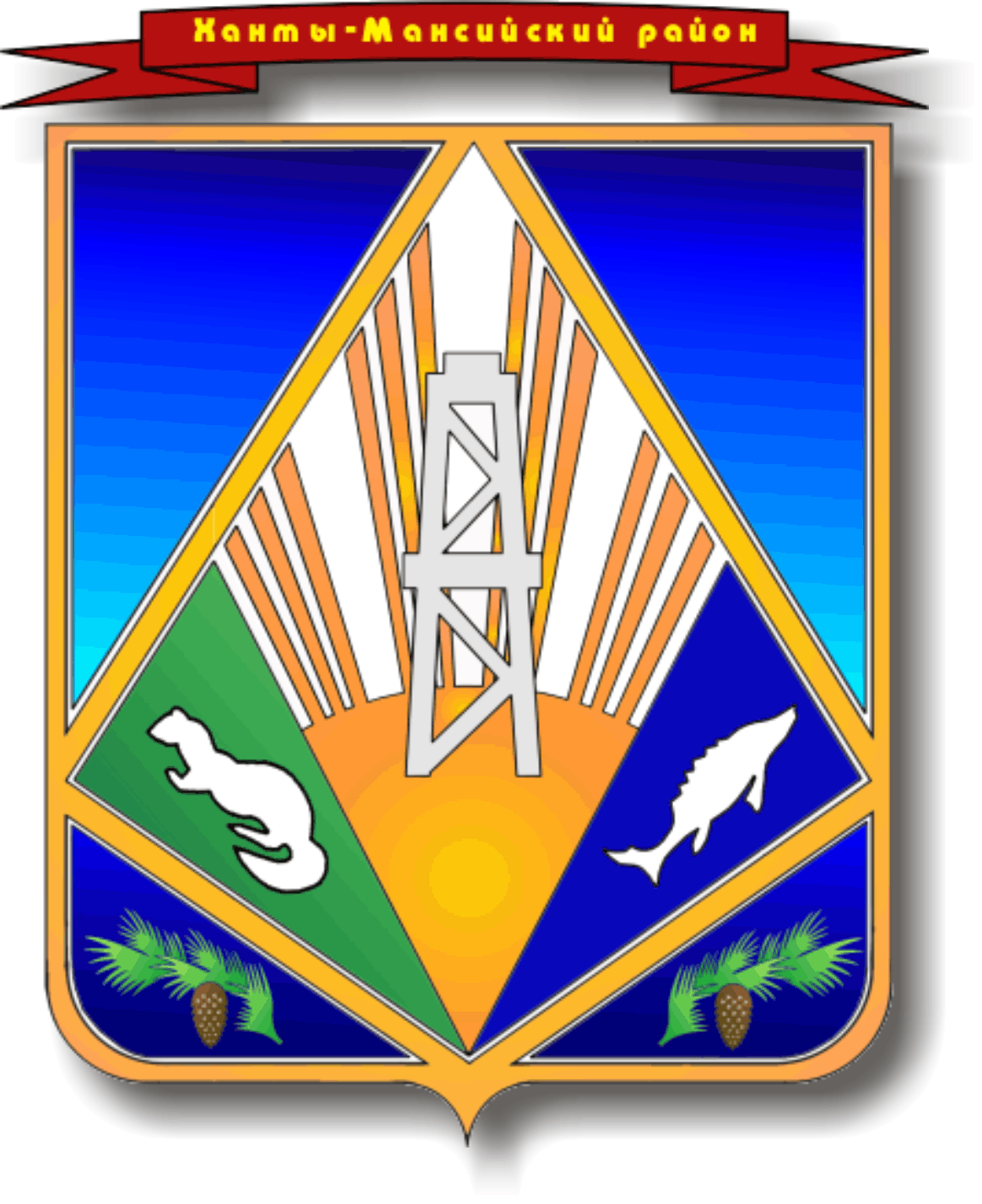 Ханты-Мансийский автономный округ - ЮграХАНТЫ-МАНСИЙСКИЙ РАЙОНГ Л А В АР А С П О Р Я Ж Е Н И Еот 19.09.2012                                                                                               № 56-рг.Ханты-МансийскОб утверждении Положения о служебных удостоверениях муниципальных служащих и лиц, замещающих должности, не относящиеся к должностям муниципальной службы Ханты-Мансийского района В целях упорядочения организации оформления и выдачи служебных удостоверений  муниципальным служащим и лицам, замещающим должности, не относящиеся к должностям муниципальной службы Ханты-Мансийского района  на основании  статьи 28 Федерального закона от 02.03.2007 № 25-ФЗ «О муниципальной службе в Российской Федерации», статьей 24 Устава Ханты-Мансийского района:   Утвердить Положение о служебных удостоверениях муниципальных служащих и лиц, замещающих должности, не относящиеся к должностям муниципальной службы  Ханты-Мансийского района согласно приложению  к настоящему распоряжению.Признать утратившим силу распоряжение председателя Думы Ханты-Мансийского района от 08.02.2006 № 7-р «О служебном удостоверении».И.о. главыХанты-Мансийского района                                                              Р.Н.  ЕрышевПриложение  к распоряжению главы Ханты-Мансийского района от 19.09.2012  № 56-рПОЛОЖЕНИЕО СЛУЖЕБНЫХ  УДОСТОВЕРЕНИЯХ  МУНИЦИПАЛЬНЫХ СЛУЖАЩИХ И ЛИЦ, ЗАМЕЩАЮЩИХ ДОЛЖНОСТИ, НЕ ОТНОСЯЩИЕСЯ К ДОЛЖНОСТЯМ  МУНИЦИПАЛЬНОЙ СЛУЖБЫ ХАНТЫ-МАНСИЙСКОГО РАЙОНАСтатья 1. Общие положения1. Настоящее Положение о служебных удостоверениях муниципальных служащих и лиц, замещающих должности, не относящиеся к должностям муниципальной службы Ханты-Мансийского района (далее - Положение) определяет порядок оформления, выдачи, замены, возврата, учета, хранения и уничтожения служебных удостоверений муниципальных служащих и лиц, замещающих должности, не относящиеся к должностям муниципальной службы Ханты-Мансийского района.2. Настоящее Положение распространяется на муниципальных служащих и лиц, замещающих должности, не относящиеся к должностям муниципальной службы Ханты-Мансийского района (далее – работники), исполняющих служебные полномочия в органах местного самоуправления - Дума Ханты-Мансийского района, глава Ханты-Мансийского района (далее – органы местного самоуправления района)3. Основанием  для выдачи служебного удостоверения является распоряжение главы Ханты-Мансийского района о приеме работника на работу.4. Служебное удостоверение установленного образца является документом, подтверждающим личность и служебные полномочия работника, принятого на работу в органы местного самоуправления района.5. Работник обязан обеспечить сохранность служебного удостоверения.6. Служебное удостоверение с помарками и подчистками, а также оформленное не в соответствии с настоящим Положением, считается недействительным.Статья 2. Описание служебного удостоверения1. Служебное удостоверение представляет собой книжку в твердой обложке из кожаного заменителя бордового цвета, размером в развернутом виде 200 мм x 65 мм.2. На внешней стороне обложки в верхней части по центру размещается герб Ханты-Мансийского района, размером 45 мм. x 40 мм., выполненный тиснением золотом, ниже по центру размещается надпись «Ханты-Мансийский район» буквами высотой 3 мм, выполненная тиснением золотом.  3. Внутренняя сторона служебного удостоверения состоит из левой и правой вклеек, выполненных на плотной бумаге с фоном цветов флага Ханты-Мансийского района.4. На левой внутренней вклейке служебного удостоверения размещаются:1) в верхней части по центру надпись в три строки «РОССИЙСКАЯ ФЕДЕРАЦИЯ», «ХАНТЫ-МАНСИЙСКИЙ АВТОНОМНЫЙ ОКРУГ – ЮГРА», «ДУМА ХАНТЫ-МАНСИЙСКОГО РАЙОНА» («ГЛАВА ХАНТЫ-МАНСИЙСКОГО РАЙОНА»); 2)  ниже слева – герб Ханты-Мансийского района в   цвете,       размером 25 мм. х 20 мм.;3) ниже, под гербом Ханты-Мансийского района, -  надпись «Дата выдачи: _______»;4)  в левом нижнем углу в две строки надпись: «Подлежит возврату при оставлении должности»;5) в  правой  части – место  для цветной фотографии размером                  30 мм. х 40 мм. 5. На правой внутренней вклейке служебного удостоверения размещаются:1) в верхней части по центру надпись «УДОСТОВЕРЕНИЕ № __»; 2) ниже по центру в две строки в именительном падеже фамилия, имя, отчество работника;3) ниже по центру в именительном падеже наименование должности;4) ниже слева в две строки надписи «Паспорт», «выдан», на том же уровне по центру – данные паспорта в три строки;5) для подписи служебного удостоверения, в левом нижнем углу в две строки надпись: «Глава Ханты-Мансийского района»;6) в правом нижнем углу в одну строку инициалы, фамилия главы Ханты-Мансийского района.6. Подпись главы Ханты-Мансийского района на служебном удостоверении работника Думы Ханты-Мансийского района, а также фотография работника Думы Ханты-Мансийского района заверяются гербовой печатью Думы Ханты-Мансийского района, в иных случаях печатью главы Ханты-Мансийского района.7. Служебное удостоверение оформляется в соответствии со статьей 2 и по форме согласно приложению 2 к настоящему Положению.Статья 3. Порядок оформления и выдачи служебного удостоверения1. Служебное удостоверение оформляется и выдается отделом кадровой работы и документооборота аппарата Думы Ханты-Мансийского района (далее - отдел кадровой работы).2. Заполнение внутренних вклеек служебного удостоверения производится на основании распоряжения главы Ханты-Мансийского района о приеме работника на работу.3. Служебное удостоверение подписывается главой Ханты-Мансийского района в течение десяти дней после подписания распоряжения о приеме работника на работу.4. В течение двух дней оформленное и подписанное главой Ханты-Мансийского района служебное удостоверение регистрируется в журнале учета и выдачи служебных удостоверений (далее - журнал учета и выдачи служебных удостоверений), составленном по форме согласно приложению 1 к настоящему Положению, и выдается работнику под личную подпись.5. Служебному удостоверению присваивается порядковый номер в соответствии с журналом учета и выдачи служебных удостоверений.6. В случае, если при оформлении служебного удостоверения в него внесена неправильная или неточная запись или допущена иная ошибка, испорченный бланк служебного удостоверения подлежит уничтожению.7. Номер при переоформлении служебного удостоверения изменению не подлежит.Статья 4. Порядок замены и возврата служебного удостоверения1. Служебное удостоверение подлежит замене в следующих случаях:1) утраты служебного удостоверения, его порчи (обгорело, порвано, испачкано и т.п.);2) изменения фамилии, имени, отчества, паспортных данных работника;3) изменения наименования органов местного самоуправления или их структурных подразделений.2. В случаях утраты, порчи служебного удостоверения новое выдается по письменному заявлению работника на имя главы Ханты-Мансийского района о замене служебного удостоверения с указанием обстоятельств утраты, порчи ранее выданного служебного удостоверения. 3. Новое служебное удостоверение оформляется в пятидневный срок после принятия главой Ханты-Мансийского района решения о выдаче нового служебного удостоверения по результатам рассмотрения письменного заявления работника о замене служебного удостоверения. Ранее выданное служебное удостоверение считается недействительным, о чем делается отметка в журнале учета и выдачи служебных удостоверений.4. Выдача нового служебного удостоверения во всех случаях (кроме утраты) работнику осуществляется при возврате ранее выданного служебного удостоверения в отдел кадровой работы.5. При увольнении работника, а также в связи с назначением на иную должность работник обязан сдать ранее выданное служебное удостоверение в отдел кадровой работы в день увольнения, освобождения от замещаемой должности.6. О возврате служебного удостоверения делается отметка в журнале учета и выдачи служебных удостоверений.Статья 5. Порядок учета, хранения и уничтожения служебного удостоверения1. Учет, хранение и уничтожение служебных удостоверений обеспечивается отделом кадровой работы.2. Незаполненные служебные удостоверения без внутренних вклеек хранятся в отделе кадровой работы. 3. Недействительные служебные удостоверения, а также возвращенные служебные удостоверения периодически по истечении календарного года подлежат уничтожению с составлением соответствующего акта. Дата, номер акта заносятся в журнал учета и выдачи служебных удостоверений. Приложение 1к Положению о служебном  удостоверении служащего Ханты-Мансийского районаЖурнал учета служебных удостоверений служащихХанты – Мансийского районаПриложение 2 к Положению о служебном  удостоверении служащего Ханты-Мансийского районаФорма служебного удостоверения служащихХанты – Мансийского районаВнутренняя сторона:Лицевая сторона:Номерудосто-веренияДатавыдачиФамилия,имя, отчествоЗанимаемая должностьПодписьОтметка о сдаче или заменеПримеча-ниеРОССИЙСКАЯ ФЕДЕРАЦИЯХАНТЫ – МАНСИЙСКИЙ АВТОНОМНЫЙ ОКРУГ – ЮГРАГЛАВА (ДУМА) ХАНТЫ – МАНСИЙСКОГО РАЙОНАГЕРБ                                                                  ФОТОХАНТЫ – МАНСИЙСКОГОРАЙОНА                                                       СЛУЖАЩЕГОДата выдачи:Подлежит возврату при оставлении должностиУДОСТОВЕРЕНИЕ №Ф.И.О. служащегодолжностьПаспортвыдан:                  ГлаваХанты – Мансийского района                    Ф.И.О. главы ГЕРБХАНТЫ – МАНСИЙСКОГО РАЙОНАГЛАВА (ДУМА)ХАНТЫ – МАНСИЙСКОГО РАЙОНА